江苏省知识产权贯标备案操作手册登录网站https://pm.jsipp.cn/nbsgd/jsip_pms/main/login.html， 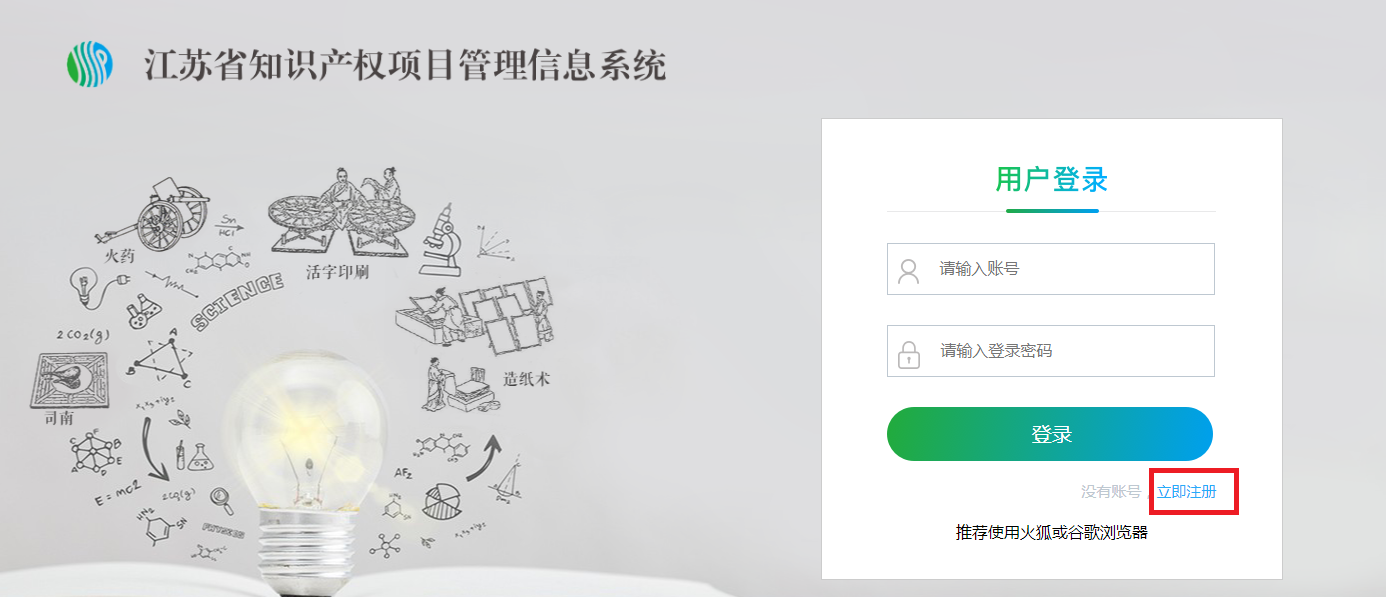 注册账号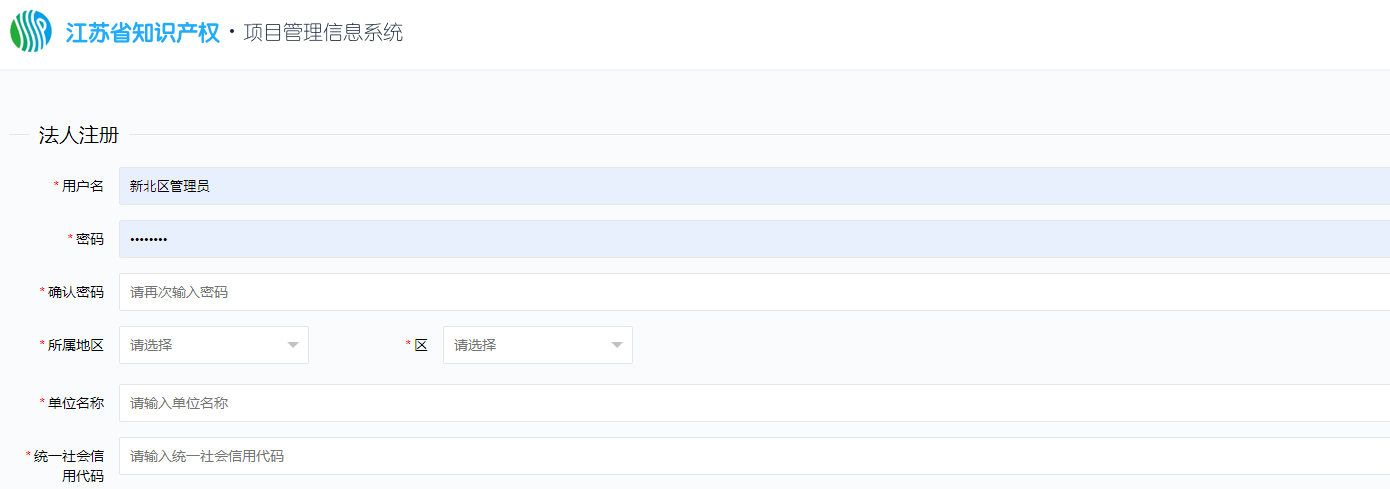 使用注册后的账号密码登录系统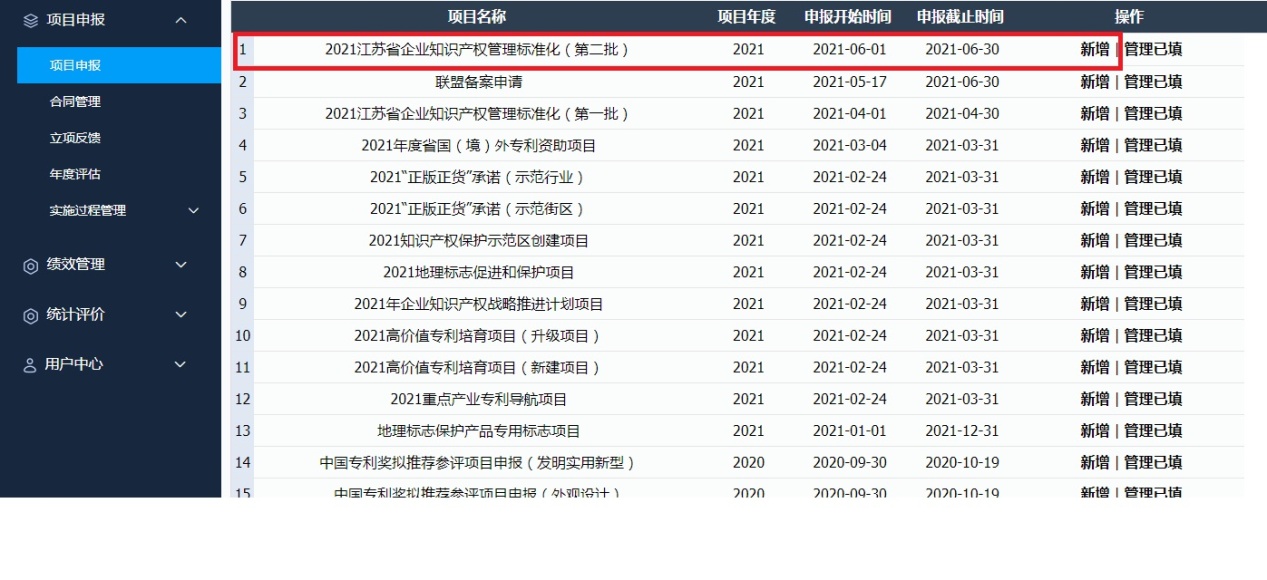 点击“项目申报—2021江苏省企业知识产权管理标准化（第二批）---新增”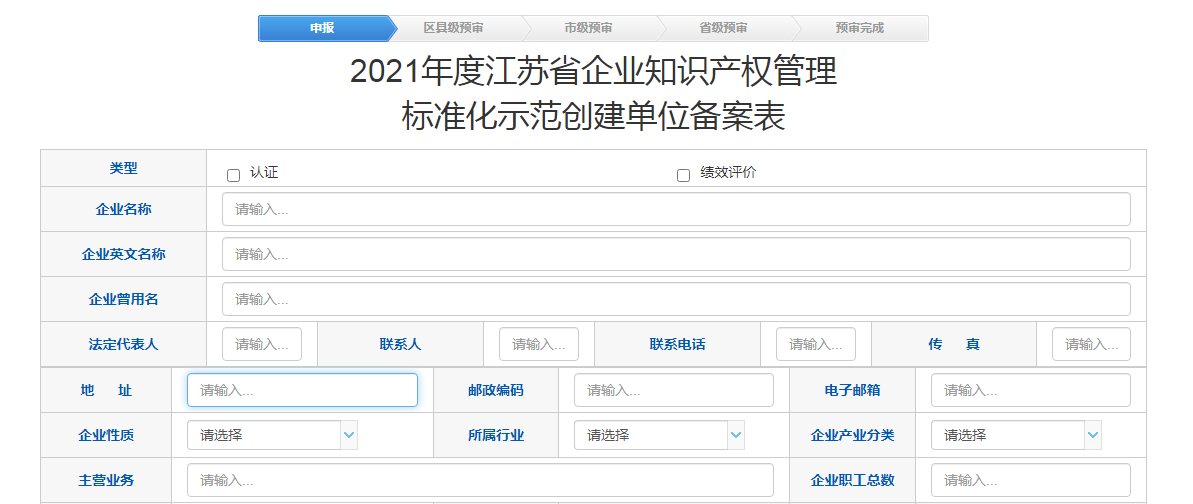 四、填写完毕提交注意点：1.贯标备案时间为4、6、8、11月底。2.内容需填写完整，没有的数据填0或者无，不能空白。3.企业知识产权工作方案可以包括知识产权管理、工作目标、知识产权奖惩等方面（可参照网上模板）。3.荐使用火狐浏览器、chrome浏览器。